ANEXO IVFORMULÁRIO PARA ALTERAÇÃO DE PROJETO DE ENSINOTítulo do ProjetoCoordenador(a)Alteração solicitadaJustificativa55a 16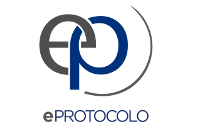 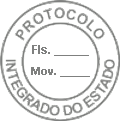 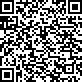 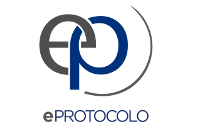 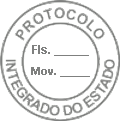 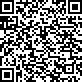 Documento: Resolucao0282020RegulamentodosProjetosdeEnisno.pdf. Assinado por: Antonio Carlos Aleixo em 31/08/2020 16:22.Inserido ao protocolo 15.424.113-2 por: Ana Cristina Zanna Cathcart em: 31/08/2020 16:19.Documento assinado nos termos do art. 18 do Decreto Estadual 5389/2016.A autenticidade deste documento pode ser validada no endereço: https://www.eprotocolo.pr.gov.br/spiweb/validarAssinatura com o código: 42f0d508a59c9661564a605d844541c0